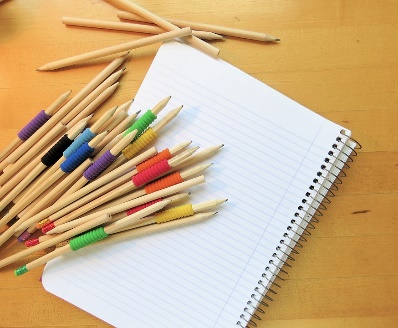 9. RAZREDDOPOLNILNI POUKPreberi besedilo Eruptions in reši spodnji nalogi:A. Prepiši besede in zapiši njihov prevod:1. eruption2. smoke3. ground4. (to) shake5. surface6. pressure7. explosion8. ash9. (to) burn10. rock11. (to) flee12. poisonous gases13. evacuateB. Odgovori na vprašanja:- What builds up during an eruption?- What covers the grounds after the explosion?- Why is the lava dangerous?- What do animals do during an eruption?